Российская ФедерацияНовгородская областьПестовский районАДМИНИСТРАЦИЯ  ВЯТСКОГО СЕЛЬСКОГО ПОСЕЛЕНИЯПОСТАНОВЛЕНИЕот 03.07.2023 № 33д. ВяткаО назначении и проведении публичных  слушаний по  проекту  решения Совета депутатов  Вятского сельского посе-ления  «О внесении  изменений в Устав Вятского  сельского  поселения»Руководствуясь статьей 28, пунктом 4 статьи 44 Федерального закона от 6 октября 2003 года № 131-ФЗ «Об общих принципах организации местного самоуправления в Российской Федерации», статьями  17, 43  Устава Вятского сельского поселения, Порядком учета предложений по проекту Устава Вятского сельского поселения,  проекту решения Совета депутатов Вятского сельского  поселения о внесении изменений и дополнений в Устав Вятского сельского  поселения и Порядком участия граждан в обсуждении проекта Устава Вятского сельского  поселения, проекта решения Совета депутатов Вятского сельского  поселения о внесении изменений и дополнений в Устав Вятского сельского  поселения,  утвержденных  решением Совета депутатов Вятского сельского поселения от 06.02.2015 № 158ПОСТАНОВЛЯЮ:1. Назначить публичные слушания по проекту решения Совета депу-татов Вятского сельского поселения «О внесении изменений в Устав Вятского сельского поселения» на 16 июля 2023 года в здании администрации Вятского сельского поселения, расположенного по адресу: Новгородская область, Пестовский район, д.Вятка ул.Соловьёва д.42 в 10.00 часов. 		2.Создать временную комиссию по учету предложений по проекту реше-ния Совета депутатов Вятского сельского поселения «О принятии изме-нений в Устав Вятского сельского поселения» в составе: Петухова Л.В..- председатель комиссии,  Кустомарова В.О. – секретарь комиссии, Голикова В.А.- член комиссии.3.Назначить ответственным  за проведение публичных слушаний Главу Вятского сельского поселения Галкина В.А. 4.Опубликовать  настоящее постановление, а также проект решения Со-вета депутатов Вятского сельского поселения «О внесении изменений в Устав Вятского сельского поселения» вместе с Порядком учета предложений по проекту Устава Вятского сельского поселения,  проекту решения Совета депутатов Вятского сельского  поселения о внесении изменений и дополнений в Устав Вятского сельского  поселения и Порядком участия граждан в обсуждении проекта Устава Вятского сельского  поселения, проекта решения Совета депутатов Вятского сельского  поселения о внесении изменений и дополнений в Устав Вятского сельского  поселения,  утвержденных  решением Совета депутатов Вятского сельского поселения от 24.08.2018 № 96 в муниципальной газете «Информационный вестник Вятского  сельского поселения».Глава сельского поселения:   В.А.ГалкинУтвержденорешением Совета депутатовВятского сельского  поселенияот 24.08.2018 № 96Порядокучета предложений по проекту Устава Вятского сельского поселения, проекту решения Совета депутатов Вятского сельского  поселения о внесении изменений и дополнений в Устав Вятского сельского  поселения1. Предложения в проект Устава Вятского сельского  поселения, в проект решения Совета депутатов Вятского сельского  поселения о внесении изменений и дополнений в Устав Вятского сельского  поселения (далее - Проект) направляются в Совет депутатов Вятского сельского  поселения в течение 10 календарных дней со дня официального опубликования Проекта. Предложения в Проект направляются в письменной форме почтовым отправлением по адресу: 174531 Новгородская область д.Вятка ул.Соловьёва д. 42, или в форме электронного документа по электронной почте adm.vyatka@yandex.ru. Режим работы: понедельник, вторник, среда, четверг, пятница:начало рабочего дня - 8.00;конец рабочего дня - 17.00;перерыв на обед - с 12.00 до 13.00.2. Все предложения регистрируются в  день их поступления.3.В индивидуальных предложениях должны быть указаны фамилия, имя, отчество (последнее - при наличии) гражданина, почтовый адрес на  который  дол-жен быть направлен ответ, изложена суть предложений, личная подпись, дата.4. Коллективные предложения принимаются с приложением протокола собрания граждан с указанием фамилии, имени, отчества (последнее - при наличии) гражданина, которому доверено представлять вносимые предложения, почтового адреса, на который должен быть направлен ответ, сути предложения, даты.5. Предложения, поступившие в форме электронного документа, подлежат рассмотрению в порядке, установленном настоящим Порядком. Если ответ должен быть направлен в форме электронного документа, гражданин в обязательном порядке указывает адрес электронной почты на который должен быть направлен ответ, если ответ должен быть направлен в письменном форме - почтовый адрес.6. По мере поступления предложений  они передаются  их Главе Вятского сельского  поселения, который направляет данные предложения в соответ-ствующую комиссию Совета депутатов Вятского сельского  поселения, в компетенцию которой входит рассмотрение данного вопроса (далее – комиссия).К рассмотрению комиссии принимаются только предложения к официа-льно опубликованному Проекту.7. Инициаторы предложений вправе принимать участие в обсуждении сво-их предложений на заседании комиссии, для чего Совет депутатов Вятского сельского  поселения заблаговременно их извещает о месте, дате и времени заседания.8. По итогам рассмотрения внесенных предложений комиссия принимает решение, которое содержит одобренные предложения и отклоненные предло-жения с обоснованием причин отклонения.9. Одобренные комиссией предложения подлежат обсуждению на публич-ных слушаниях вместе с опубликованным Проектом.10. В течение 7 календарных дней со дня регистрации предложений на них должен быть дан ответ в письменной форме за подписью Главы Вятского сельского  поселения.Утвержденорешением Совета депутатовВятского сельского  поселенияот 24.08.2018 № 96Порядокучастия граждан в обсуждении проекта Устава Вятского сельскогопоселения, проекта решения Совета депутатов Вятского сельского поселения о внесении изменений и дополнений в Устав Вятского сельского поселения1. Граждане, проживающие на территории Вятского сельского  поселения, имеют право на непосредственное участие в обсуждении проекта Устава Вятского сельского  поселения, проекта решения Совета депутатов Вятского сельского поселения о внесении изменений и дополнений в Устав Вятского сельского  поселения (далее - Проект).2. Непосредственное участие в обсуждении Проекта реализуется граж-данами путем направления письменных предложений к опубликованному Про-екту и (или) участия в публичных слушаниях по опубликованному Проекту.3. Письменные предложения направляются в соответствии с Порядком учета предложений по проекту Устава Вятского сельского  поселения, проекту решения Совета депутатов Вятского сельского  поселения о внесении изменений и дополнений в Устав Вятского сельского  поселения Устава Вятского сельского  поселения, утверждаемым решением Совета депутатов Вятского сельского  поселения.4.Участие граждан в публичных слушаниях, организация и проведение публичных слушаний осуществляются в порядке, установленном Положением о порядке организации и проведения публичных слушаний в Пестовском городском поселении, утверждаемым решением Совета депутатов Вятского сельского  поселения.ПРОЕКТРоссийская ФедерацияНовгородская областьСовет депутатов Вятского сельского поселенияРЕШЕНИЕО внесении изменений в Устав Вятскогосельского поселенияРуководствуясь  статьёй 44 Федерального закона от 06 октября 2003 года № 131-ФЗ «Об общих принципах организации местного самоуправления в Российской Федерации», статьей 17, статьей 43 Устава Вятского сельского поселения, Совет депутатов Вятского сельского поселенияРЕШИЛ:1. Внести в Устав Вятского сельского поселения, утверждённый решением Совета депутатов Вятского сельского поселения от 06.02.2015 № 158 (далее – Устав)  следующие изменения:1.1. Часть 2 статьи 9 Устава изложить в следующей редакции:«2. По вопросам, отнесенным в соответствии со статьей 14 Федерального закона от 6 октября 2003 года № 131-ФЗ «Об общих принципах организации местного самоуправления в Российской Федерации» к вопросам местного значения, федеральными законами, настоящим Уставом могут устанавливаться полномочия органов местного самоуправления Вятского сельского поселения по решению указанных вопросов местного значения.Областными законами в случаях, установленных федеральными законами, может осуществляться перераспределение полномочий между органами местного самоуправления и органами государственной власти Новгородской области. Перераспределение полномочий допускается на срок не менее срока полномочий законодательного (представительного) органа государственной власти Новгородской области. Полномочия по решению вопросов в сфере теплоснабжения в части организации обеспечения надежного теплоснабжения потребителей тепловой энергии на территориях поселений, городского округа и муниципальных округов, в том числе принятия мер по организации обеспечения теплоснабжения потребителей тепловой энергии в случае неисполнения теплоснабжающими организациями или теплосетевыми организациями своих обязательств либо отказа указанных организаций от исполнения своих обязательств между органами местного самоуправления Новгородской области и органами государственной власти Новгородской области осуществляются органами государственной власти Новгородской области в соответствии с областным законом от 26.11.2018 № 334-ОЗ «О перераспределении некоторых полномочий в сфере теплоснабжения в части организации обеспечения надежного теплоснабжения потребителей тепловой энергии на территориях поселений, городского округа и муниципальных округов, в том числе принятия мер по организации обеспечения теплоснабжения потребителей тепловой энергии в случае неисполнения теплоснабжающими организациями или теплосетевыми организациями своих обязательств либо отказа указанных организаций от исполнения своих обязательств между органами местного самоуправления Новгородской области и органами государственной власти Новгородской области».Полномочия по осуществлению дорожной деятельности в отношении автомобильных дорог местного значения между органами местного самоуправления Новгородской области и органами государственной власти Новгородской области осуществляются органами государственной власти Новгородской области в соответствии с областным законом от 25.11.2016 № 33-ОЗ «О перераспределении некоторых полномочий по осуществлению дорожной деятельности в отношении автомобильных дорог местного значения между органами местного самоуправления Новгородской области и органами государственной власти Новгородской области».Полномочия в области градостроительной деятельности в части выдачи разрешений на строительство, разрешений на ввод объектов в эксплуатацию при осуществлении строительства, реконструкции объектов капитального строительства, расположенных на территории муниципальных образований Новгородской области, проектная документация которых подлежит экспертизе в соответствии со статьей 49 Градостроительного кодекса Российской Федерации, между органами местного самоуправления Новгородской области и органами государственной власти Новгородской области осуществляются органами государственной власти Новгородской области в соответствии с областным законом от 29.10.2018 № 313-ОЗ «О перераспределении некоторых полномочий в области градостроительной деятельности в части выдачи разрешений на строительство, разрешений на ввод объектов в эксплуатацию при осуществлении строительства, реконструкции объектов капитального строительства, расположенных на территории муниципальных образований Новгородской области, проектная документация которых подлежит экспертизе в соответствии со статьей 49 Градостроительного кодекса Российской Федерации, между органами местного самоуправления Новгородской области и органами государственной власти Новгородской области».2. Главе Вятского сельского поселения направить изменения в Устав на государственную регистрацию в Управление Министерства юстиции Российской Федерации по Новгородской области.3. Опубликовать решение в муниципальной газете «Информационный вестник Вятского сельского поселения».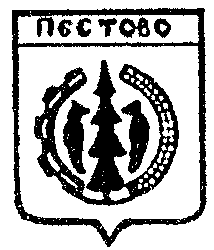 ИнформационныйвестникВятскогосельского поселения№ 12 (181)от 04 июля    2023 годаУчредитель газеты:Совет депутатовВятского сельского поселенияЦена безвозмездно                 Адресс редакции:         174531 Новгородская область         Пестовский район д.Вятка         ул.Соловьёва дом 42         В Интернете:         adm.vjatka@yandex.ru        Учредитель: Совет депутатов       Вятского сельского поселения        Редакция:       Администрация Вятского        сельского поселенияГлавный редактор:Галкин Владимир АндреевичТелефоны: 55-190, 55-091Тираж 7 экземпляровЦена: безвозмездноВремя подписания в печать:по графику – 10-00,фактически –   10-00